ЗАДАНИЯтеоретического тура  муниципального этапа Всероссийскойолимпиады школьников по биологии. 2016-2017 уч.год.10 классДорогие ребята.!Поздравляем вас с участием в муниципальном этапе Всероссийской олимпиады школьников  по биологии.!  Желаем  успеха  в выполнении заданий.!Рекомендуемое  время  выполнения  заданий  -180 мин.Максимальное количество баллов — 102Часть І. Вам предлагаются тестовые задания, требующие выбора только одного правильного ответа из четырех возможных. Максимальное количество баллов, которое можно набрать — 50 (по 1 баллу за каждое тестовое задание). Индекс ответа, который вы считаете  наиболее полным и правильным  укажите в матрице ответов.Клетка, изображенная  на рисунке под цифрой 1, называется: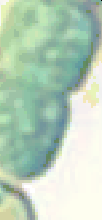 а) вегетативная клетка;б) cпopa; в) акинета;г) гетероциста.Гриб ризопус на рисунке изображен под цифрой: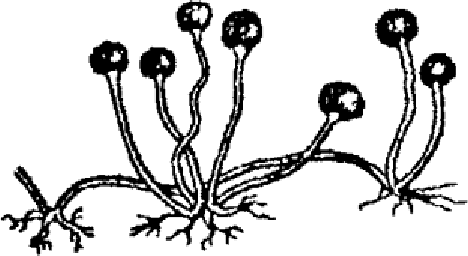 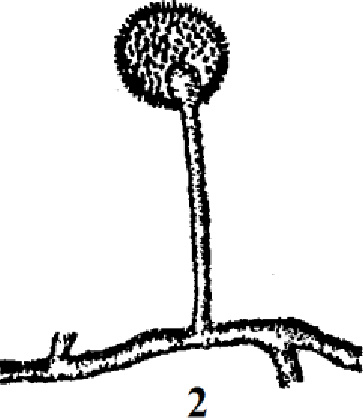 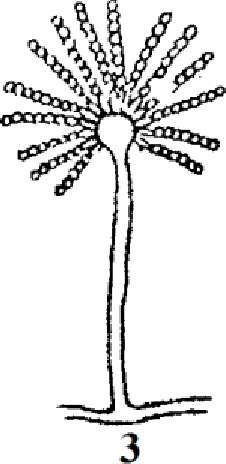 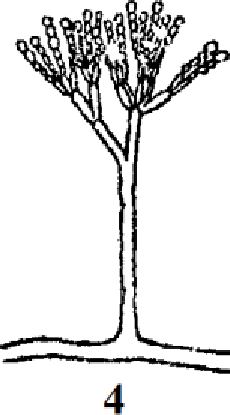 а) 2;б) 3;в) 1;г) 4.Выберите водоросль, произрастающую в пресных водоемах:а) цистозейра; б) нителла;в) порфира; г) ульва.Плод стручок развивается у: а) фасоли;б) гopoxa;в) чистотела; г) левкоя.В составе первичной покровной ткани эпидермиса всегда отсутствуют: а) чечевички;6) основные клетки эпидермиса; в) замыкающие клетки устьиц; г) трихомы.Эндосперм в семени голосеменных растений: а) диплоидный;6) тетраплоидный; в)  триплоидный; г) гаплоидный.Какой из признаков характерен только для хордовых животных?а) Органы дыхания жабры или легкие;6) Развитие из трех зародышевых листков; в) Замкнутая кровеносная система;г) Нервная система имеет форму трубки.Какие животные способны образовывать покоящиеся стадии для переживания неблагоприятных условий существования в состоянии криптобиоза?а) Коловратки;б) Головоногие моллюски; в) Дождевые черви;г) Цестоды.Может ли человек  заразиться  эхинококкозом, проглотив яйца эхинококка?а) Нет, не может, эхинококкоз развивается только у копытных животных; б) Может, именно так происходит заражение эхинококкозом;в) Нет, не может, заражение эхинококкозом происходит при использовании в пищу мяса крупного рогатого скота, содержащего финны эхинококка;г) Нет не может, заражение происходит только в случае проглатывания живого эхинококка вместе с плохо проваренным мясом крупного рогатого скота.Для   каких   животных,   из  перечисленных,  характерно   чередование   полового ибесполого поколений в жизненном цикле?а) Печеночный сосальщик; б) Клоп-солдатик;в) Австралийская каракатица; г) Морской гидроидный полип.В чем важнейшее отличие размножения пресмыкающихся от рыб и земноводных?а) Для некоторых видов пресмыкающихся характерно живорождение; б) Пресмыкающиеся откладывают яйца в защитной оболочке;в) У пресмыкающихся отсутствует  личиночная  стадия; г) У пресмыкающихся только наружное оплодотворение.Іfаких животных называют амниотами?а) Животных, для которых характерно живорождение;б) Животные, которые откладывают яйца в защитной оболочке; в) Животных, размножение которых происходит на суше;г) Животных, эмбрионы которых окружены особыми зародышевыми оболочками.Изгибы позвоночника человека связаны с: а) прямохождением;6) трудовой деятельностью;в) общественным образом жизни; г) переносом тяжестей.Инженер  Александр  Густав  Эйфель,   построивший   Эйфелеву  башню  в   Париже,использовал принцип строения: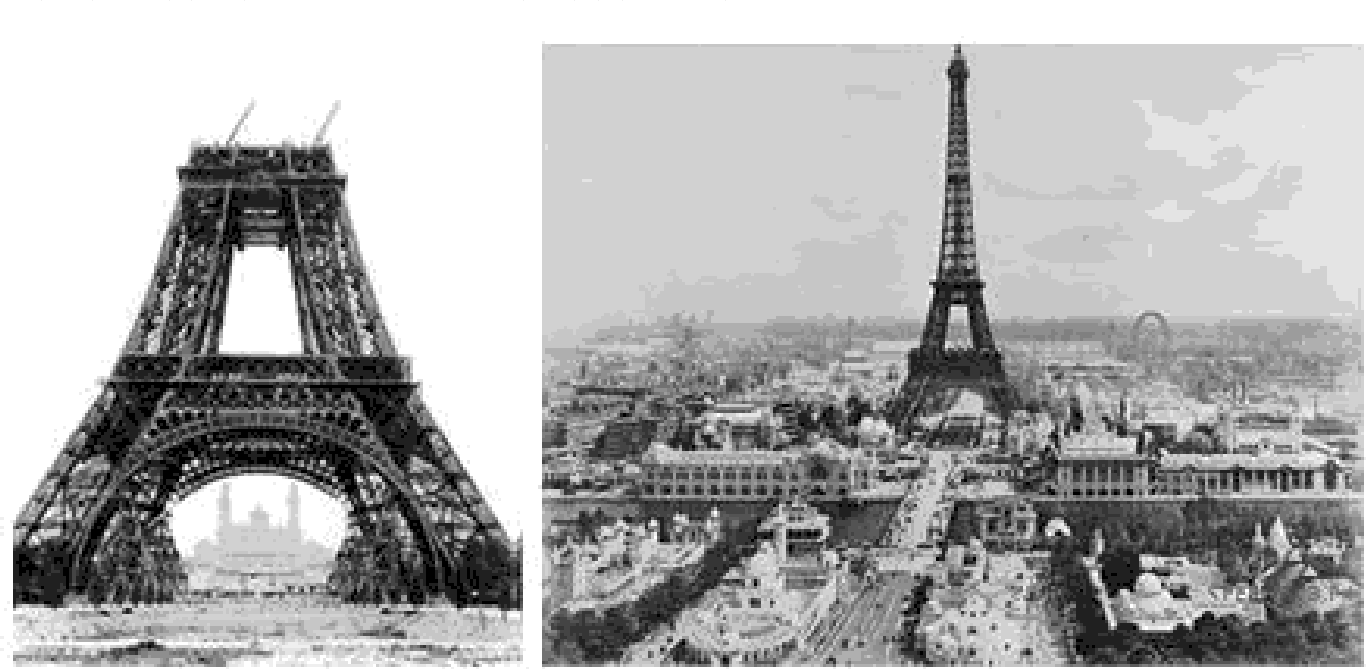 а) головки бедренной кости человека;б) лопаток человека; в) скелета человека; г) лучевой кости.Понятия «нервная ткань» и «нейрон» связаны определённым смыслом. Таким же смыслом связаны понятие «эндокринная система» и одно из понятий, приведённых ниже. Найдите  это понятие:а) аорта; б) почка; в) печень;г) надпочечник.Пищеварительный сок поджелудочная  железа выделяет:а) в печень;б) в желчный проток;в) в двенадцатиперстную кишку; г) в желудок.Слюноотделение у человека  при виде лимона — рефлекс:а) условный;б) безусловный; в) защитный;г) ориентировочный.Через почечный фильтр не проходят:а) белки и форменные элементы; б) только форменные элементы; в) вода;г) соли.Упругость  кости придает:а) соли железа;6) органические вещества; в) соли кальция и натрия; г) соли кальция и магния.Ноцицепторы -  это рецепторы:а) температуры;6) давления; в) боли;г) суставов.Снижение трения между костями в суставах происходит за счет:а) их подвижности;6) отрицательного давления воздуха; в) эластичности связок;г) наличия жидкости в суставной сумке.Способность   живых  организмов   существовать  в  разных  вариантах благодаряприобретению новых признаков и свойств:а) наследственность; б) развитие;в) изменчивость; г) адаптация.Процесс передачи наследственной информации и ее реализации происходит на: а) молекулярном уровне;б) на клеточном уровне;в) на организменном уровне; г) на видовом уровне.Научный метод, позволяющий через сопоставление изучать сходство и различия между организмами и их частями:а) метод наблюдения; б) метод сравнения; в) эксперимент;г) моделирование.Роберт Гук впервые увидел под микроскопом:а) процесс клеточного деления;6) ядра растительных клеток;в) бактериальные клетки;г) оболочки растительных клеток.Общий принцип развития для элементарных частей организма:а) наследственность; б) онтогенез;в) клеткообразование;г) ассимиляция.IX макроэлементам относится:б) медь; в) йод;) Р U-Процесс утраты сложными веществами своей специфичности, разрушение сложных органических  веществ до более простых:а) ассимиляция;6) диссимиляция; в) деградация;г) денатурация.Какой орган (система) разовьется  у организма  из структуры, обозначенной  на срезезародыша цифрой 1?а) Выделительная (почки);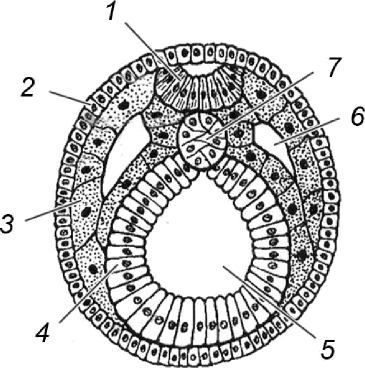 6) Нервная (спинной мозг);в) Пищеварительная (кишечник);г) Опорно-двигательная (позвоночник).Какой механизм лежит в основе процесса прохождения через клеточную мембрану ионов Na+ и K+?а) Диффузия;б) Облегченный транспорт; в) Осмос;г) Активный перенос.К какой группе органических соединений относится АТФ?а) Белок;6) Углевод;в) Нуклеиновая кислота;г) Нуклеотид.Іfакой из перечисленных процессов можно отнести к катаболизму?а) Синтез АТФ;б) Синтез глюкозы; в) Синтез белков; г) Синтез и-РИК.Фрагмент молекулы ДНК содержит 18% гуанина, какое количество аденина будет содержаться  в  этом фрагменте?а) 18%;б) 32%;в) 82%;г) Для определения количества аденина недостаточно данных.В результате чего образуется кислород в процессе фотосинтеза? а) Фотолиз воды;6) Разложение углекислого газа; в) Синтез АТФ;г) Реакции цикла Кальвина.Как называется индивидуальное развитие организма от зиготы до смерти? а) Филогенез;6) Онтогенез;в) Партеногенез; г) Морфогенез.Как называется внутренний слой клеток гаструлы, выстилающий ее полость?а) Мезенхима;6) Мезодерма; в) Эктодерма; г) Энтодерма.Одной из форм адаптаций паразитов к их образу жизни является:а) забота о потомстве;б) полная независимость от внешних факторов среды; в) смена хозяев;г) способность к сезонным миграциям.К поведенческому типу приспособлений к условиям внешней среды можно отнести:а) способность верблюда запасать жир в горбу;б) способность бабочки-монарха совершать сезонные миграции; в) способность пустынных растений накапливать влагу;г) терморегуляторные в механизмы в организме околоводных птиц.Чужеродным  видом в экосистемах Евразии является:а) овцебык;б) енотовидная собака; в) красный волк;г) ондатра.Временная  разобщенность характерна для популяций:а) горбуши;б) рыжей полевки; в) сурка;г) соболя.Для популяций какого вида характерен нестабильный тип популяции?а) амурский тигр; б) серая полевка; в) бобр;г) капибара.Области наиболее широкого расселения вида по местообитаниям и наивысшему уровню  его численности  соответствует зона:а) оптимума;6) пессимума;в) толерантности; г) гибели.Виды, неродственные по происхождению, но занимающие сходные экологические ниши  в  разных  районах Земли:а) викарирующие виды;6) конкурирующие виды; в) виды-двойники;г) экологические эквиваленты.Кто из перечисленных  ниже предков человека является самым древним?а) синантроп;6) питекантроп; в) австралопитек;г) гейдельбергский человек.Находка окаменелостей вымерших организмов привела Ж. Кювье к созданию...а) теории эволюции; б) теории катастроф; в) теории градации;г) биогенетического закона.Признаками    биологического   peгpecca   в   эволюции    систематической   группыорганизмов  являются:а) увеличение  численности и внутривидовой дифференцировки;б) увеличение численности, но снижение внугривидовой дифференцировки; в) уменьшение численности и внутривидовой дифференцировки;г) уменьшение численности, но увеличение внутривидовой дифференцировки.Крыло птицы и летучей  мыши  - это: а) гомологичные органы;б) аналогичные органы; в) дивергентные органы; г) провизорные органы;К внутривидовой и межвидовой конкуренции не относятся взаимоотношения:а) серой и черной крыс;б) соболя и куницы;в) самцов лося в период осеннего гона; г) бычьего цепня и человека.Наиболее напряженная борьба за существование происходит между:а)   соснами в сосновом бору;б)  шляпочными грибами и деревьями;в) бобовыми растениями и клубеньковыми бактериями; г)   плотоядными животными и растениями.Вид, находящийся в состоянии биологического peгpecca, - это: а) тимофеевка луговая;6) зубр беловежский; в) бычий цепень;г) стеллерова корова.Часть II. Вам предлагаются тестовые задания с одним вариантом ответа из четырех возможных, но требующих предварительного множественного выбора. Максимальное количество баллов, которое можно набрать  — 20  (по  2  балла  за  каждое  тестовое задание).  Индекс  ответа,  который  вы  считаете  наиболее  полным  и  правильным, укажите  в  матрице ответов.Из  перечисленных  признаков  для  можжевельника  обыкновенного характерными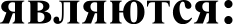 хвоя плоская;хвоя  четырехгранная;хвоя трехгранная;хвоинки расположены в пучках по три;хвоинки расположены в пучках по два.а) только 3, 4;б) только 1, 5;в) только 2, 5;г) только 1, 4;д) только 3, 5.Какие    из   перечисленных    животных    обнаруживают    повышенный потенциалрегенерации:Аскарида  человеческая;Голотурия;Гидроидный полип;Колибри;Синий кит.а) Только 1;б) Только 1, 2 и 3;в) Только 4 и 5;г) Только 5;д) Только 2 и 3.В	слюнных	железах	каких	животных	синтезируется	фермент	амилаза, расщепляющий  крахмал:Паук-крестовик;Пиявка медицинская;Осетр;Медведь бурый;Орел степной. а) Только 1;б) Только 2;в) Только 1 и 2;г) Только 4;д) Только 3, 4 и 5.Условный  рефлекс:наследуется  потомством,  но не сохраняется  в  течение жизни;легко приобретается и теряется организмов в течение жизни;не наследуется  потомством  от родителей;индивидуален;не является  постоянной  реакцией  организма  на строго определенные раздражителивнешней средыа) только 1, 4;только  1, 4, 5; в) только 1, 2, 4, 5; г) только 2, 3, 4, 5.Во внутреннем  yxe располагаются:барабанная перепонка;органы равновесия;слуховые косточки;улитка;слуховая труба. а) только 2, 4;только  1, 4, 5; в) только 1, 2, 4, 5; г) только 2, 3, 4, 5.К положениям эволюционного учения Ч. Дарвина относится:популяция — единица эволюции;материалом  для эволюции  служит наследственная изменчивость;живым организмам присуще стремление к совершенству;геометрическая прогрессия размножения — причина борьбы за существование;в основе видообразования лежит дивергенция.а) только 3, 4, 5;б) только 2, 4, 5;в) только 1, 2, 4;г) только 1, 3, 5.Микроэволюционные изменения не происходят на:молекулярном уровне;клеточном уровне;тканевом уровне;организменном уровне;популяционном уровне.а) 1;6) 1,2,3;4,5;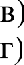 1,2,3,4.Для кого из приведенных в списке организмов характерен партеногенез: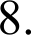 ‹) пчела;2) окунь;речной рак;дафния.°) Только 2;б) Только 1;) Только 4 и 5;) Только 1, 3 и 5;) Для всех перечисленных организмов.Іfакие структуры  могут отсутствовать  в живых клетках эукариот:) Хлоропласты;2) Цитоплазматическая мембрана;) Митохондрии;4)	Р°•Клеточный центр.°) Только 1;Только 1 и 5;) Только 5;) Все кроме 4;) Все кроме 2.К  видам-эдификаторам можно отнести:речного бобра;выхухоль;сизого голубя;африканского слона;миссисипского аллигатора. а) 1,2;б) 1,4,5;в) 3,4,5;г) 2,3,4.Часть  III. Вам предлагаются  тестовые  задания  в виде суждений,  с каждым из которыхследует  либо  согласиться,  либо  отклонить.  В матрице  ответов  укажите  вариант ответа«да» или «нет». Максимальное количество баллов, которое можно набрать — 20 (по 1 баллу  за каждое  тестовое задание).Вирус табачной мозаики содержит единственную  молекулу ДНК.Все представители семейства пасленовые имеют плоды ягода.Появление складчатых зубов у жвачных животных является приспособлением к питанию грубой растительной пищей.Нервная система радиально симметричных животных — медуз, актиний и морских звезд имеет сходное строение.Аккомодация — изменение пopoгa чувствительности рецептора при постоянном действии на него раздражителя.При подъеме на высоту человек оказывается в условиях пониженного атмосферного давления. Следствием понижения атмосферного давления является гипоксия, которая развивается в результате низкого парциального давления кислорода во вдыхаемом воздухе.Мочевина образуется в результате катаболизма аминокислот.Оптимальныи для метаболизма уровень осмотического давления определяется различным соотношением воды и белков в организме.Дегенерации приводит к биологическому прогрессу.Опыты Пастера доказали возможность самозарождение жизни.Популяция — это гpyппa особеи, обитающих совместно в сходных условиях.Раздражимость является универсальным проявлением жизнедеятельности всех биосистем.Ассимиляция - способность открытои системы сохранять постоянство своего внутреннего состояния посредством скоординированных реакции, направленных на поддержание динамического равновесия.Популяция — закрытая система.Геи — это участок молекулы PHK на котором происходит синтез полипептида с участием рибосом, аминокислотных остатков и транспортных PHK.Определяющее значение полового размножения для эволюции состоит в том, что развитие каждого нового организма начинается с диплоиднои клетки.Основу всех белков живых организмов составляют 20 видов аминокислот последовательность которых в белке кодируется 61 кодоном.Наиболее острои формои конкуренции является межвидовая конкуренция.Организм, способныи существовать в широких пределах условии, называется стенобионтом.Почва является примером биокосного тела.Часть IV. Вам предлагаются тестовое задание, требующее установления соответствия. Максимальное количество баллов, которое можно набрать — 12. Заполните матрицы ответов в соответствии  с требованиями задания.1. [мах. 3 балла] Установите соответствие между основным компонентом пищеварительного сока (А — Д) и местом его секреции  в  пищеварительном тракте человека (1 — 5).А. Трипсиноген Б. АмилазаВ. ПепсиногенГ. Холевая кислота Д. ЛактоферринРотовая полостьЖелудокПеченьПоджелудочная железаТолстый кишечник2. [мах. 3 балла] Установите соответствие между уровнем организации живой материи и процессом:А. Молекулярный уровень Б. Клеточный уровеньВ. Организменный уровеньГ. Популяционный уровень Д. Видовой уровень.ХемотаксисДрейф геновФагоцитозКонвергенцияГенная мутация[мах. 3 балла]  Установите  соответствие  между  приведенными  иллюстрациями(1-5) и соответствующими им стадиями деления клетки (А-Д).А	Интерфаза Б	Профаза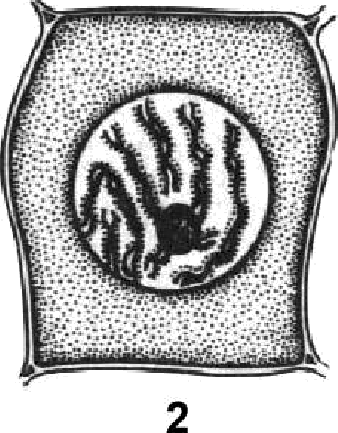 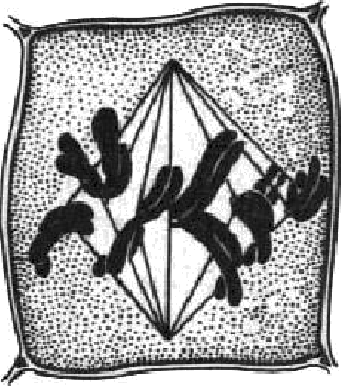 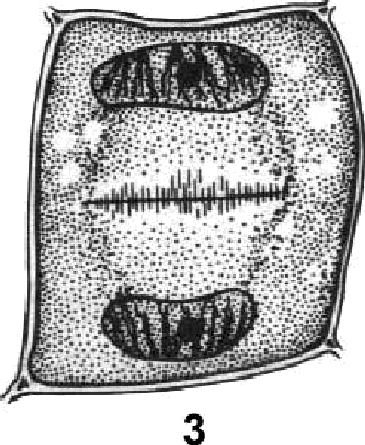 В	Телофаза Г	Анафаза1	Д - Метафаза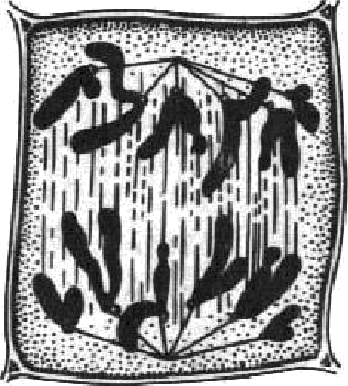 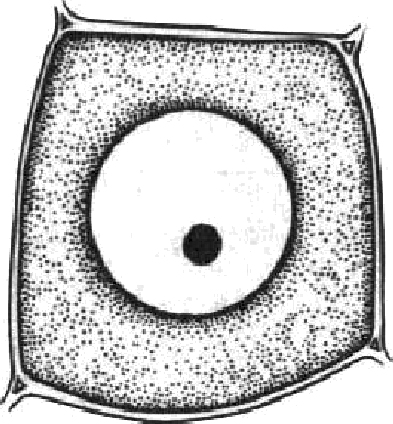 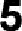 4[мах.  3  балла]	Установите   соответствие   между   типом  взаимоотношений  в сообществах  и представленными организмами.А. Хищничество Б. ПаразитизмВ. Межвидовая конкуренцияГ. Внутривидовая конкуренция Д. КомменсализмРастение Петров крест и деревья.Росянка и комар-анофелес.Растения-сорняки и декоративные культуры.Растения-эпифиты и деревья.Лев, нападающий на львят из чужого прайда.Компонент пищеварительного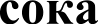 А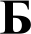 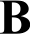 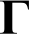 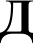 Место егосекрецииУровень организации живой материиА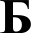 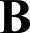 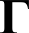 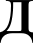 ПроцессРисунок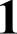 2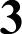 45СтадияделенияТипвзаимодействияА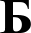 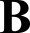 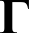 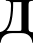 Организмы